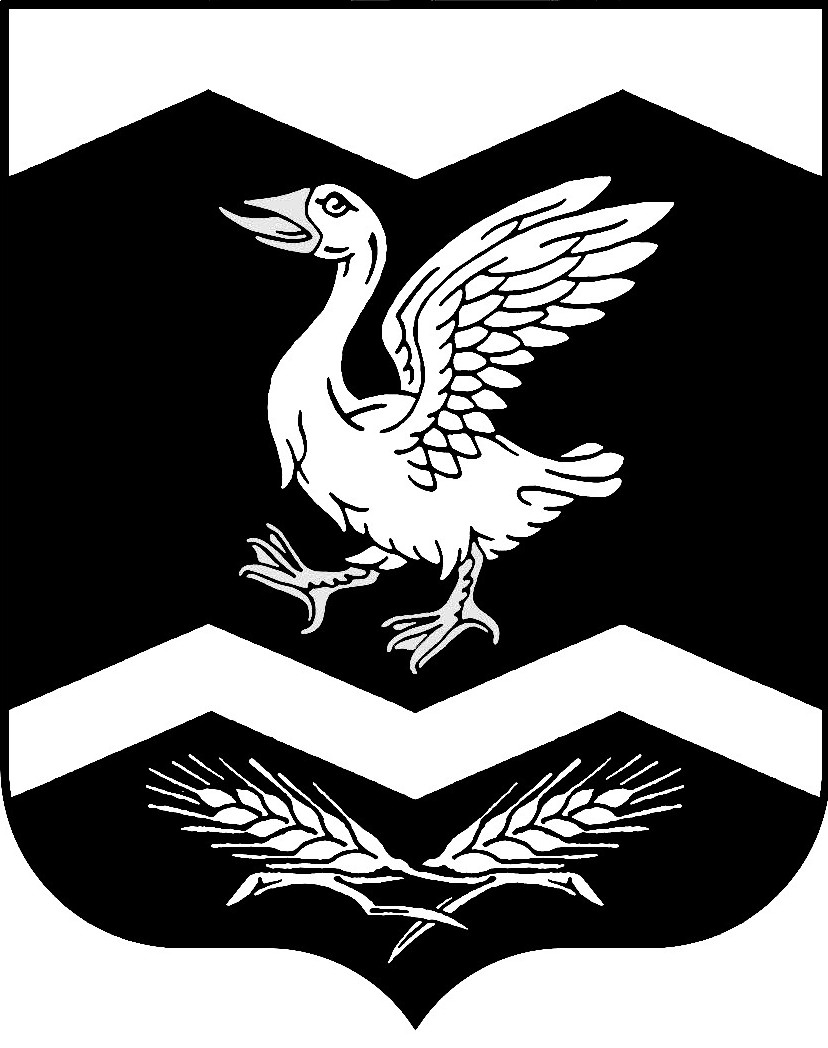 Курганская областьШадринский районКРАСНОМЫЛЬСКАЯ   СЕЛЬСКАЯ  ДУМАРЕШЕНИЕот " 14" марта  2016 года						                     № 50с. Красномыльское« О порядке представления лицами, Замещающими муниципальные должности в органах местного самоуправления  Красномыльскогосельсовета об имуществе и обязательствах имущественного характера»В соответствии с Федеральным законом от 25 декабря 2008 года № 273-ФЗ «О противодействии коррупции», Федеральным законом от 3 декабря 2012 года № 230-ФЗ «О контроле за соответствием расходов лиц, замещающих государственные должности, и иных лиц их доходам», руководствуясь статями 23,  Устава Красномыльского сельсовета Шадринского, района Курганской области, Красномыльская сельская  Дума -Решила:1. Утвердить положение о порядке представления лицами, замещающими муниципальные должности в органах местного самоуправления  Красномыльского  сельсовета, сведений о доходах, об имуществе и обязательствах имущественного характера согласно приложению к настоящему решению.2. Сведения о своих расходах, а также о расходах своих супруги (супруга) и несовершеннолетних детей, представляемые лицами, замещающими муниципальные должности в органах местного самоуправления  Красномыльского сельсовета, представляются в порядке и сроки, установленные положением о порядке представления лицами, замещающими муниципальные должности в органах местного самоуправления  Красномыльского сельсовета, сведений о доходах, об имуществе и обязательствах имущественного характера, утвержденным пунктом 1 настоящего решения, для представления сведений о доходах, об имуществе и обязательствах имущественного характера, с учетом особенностей, установленных Федеральным законом от 3 декабря 2012 года № 230-ФЗ «О контроле за соответствием расходов лиц, замещающих государственные должности, и иных лиц их доходам» и Законом Курганской области от 5 ноября 2013 года № 70 «Об отдельных положениях осуществления контроля за соответствием расходов лиц, замещающих государственные должности Курганской области, и иных лиц их доходам».3. Обнародовать настоящее решение на доске информации в здании Администрации Красномыльского  сельсовета.4. Контроль за исполнением настоящего решения оставляю за собой.Глава Красномыльского сельсовета                                            Г.А.СтародумоваПриложение к решению (наименование представительногооргана муниципального образования)от «14» марта  20 16 года № 50«О порядке представления лицами, замещающимимуниципальные должности в органах местного самоуправления  Красномыльского сельсовета,сведений о доходах, расходах, об имуществе иобязательствах имущественного характера»ПОЛОЖЕНИЕо порядке представления лицами, замещающими муниципальныедолжности в органах местного самоуправленияКрасномыльского сельсовета, сведений о доходах, об имуществе и обязательствахимущественного характера1. Настоящим положением о порядке представления лицами, замещающими муниципальные должности в органах местного самоуправления  Красномыльского сельсовета, сведений о доходах, об имуществе и обязательствах имущественного характера (далее - положение) определяется порядок представления лицами, замещающими муниципальные должности в органах местного самоуправления Красномыльского сельсовета (далее - лицо, замещающее муниципальную должность), сведений о своих доходах, об имуществе и обязательствах имущественного характера, а также сведений о доходах, об имуществе и обязательствах имущественного характера своих супруги (супруга) и несовершеннолетних детей (далее - сведения о доходах).2. Лицо, замещающее муниципальную должность, ежегодно, не позднее 30 апреля года, следующего за отчетным, представляет по утвержденной Указом Президента Российской Федерации от 23 июня 2014 года № 460 «Об утверждении формы справки о доходах, расходах, об имуществе и обязательствах имущественного характера и внесении изменений в некоторые акты Президента Российской Федерации» форме справки:1) сведения о своих доходах, полученных за отчетный период (с 1 января по 31 декабря) от всех источников (включая денежное содержание, пенсии, пособия, иные выплаты), а также сведения об имуществе, принадлежащем ему на праве собственности, и о своих обязательствах имущественного характера по состоянию на конец отчетного периода;2) сведения о доходах супруги (супруга) и несовершеннолетних детей, полученных за отчетный период (с 1 января по 31 декабря) от всех источников (включая заработную плату, пенсии, пособия, иные выплаты), а также сведения об имуществе, принадлежащем им на праве собственности, и об их обязательствах имущественного характера по состоянию на конец отчетного периода.3. Сведения о доходах представляются:1) Главой  Красномыльского сельсовета уполномоченному должностному лицу, ответственному за работу по профилактике коррупционных и иных правонарушений Администрации Красномыльского  сельсовета.2) депутатами Красномыльской  сельской Думы уполномоченному должностному лицу, ответственному за работу по профилактике коррупционных и иных правонарушений Шадринской районной Думы.4. В случае обнаружения лицом, замещающим муниципальную должность, что в представленных сведениях о доходах не отражены или не полностью отражены какие-либо сведения либо имеются ошибки, он вправе представить уточненные сведения.Лицо, замещающее муниципальную должность может представить уточненные сведения в течение одного месяца после окончания срока, указанного в пункте 2 настоящего положения.5. Сведения о доходах, представляемые в соответствии с настоящим положением лицом, замещающим муниципальную должность, являются сведениями конфиденциального характера, если федеральным законом они не отнесены к сведениям, составляющим государственную тайну.6. Должностное лицо органа местного самоуправления, в должностные обязанности которого входит работа со сведениями о доходах, виновное в их разглашении или использовании в целях, не предусмотренных законодательством Российской Федерации, несет ответственность в соответствии с законодательством Российской Федерации.7. Сведения о доходах лиц, замещающих муниципальные должности, хранятся в Шадринской районной Думе, Администрации Красномыльского  сельсовета в течение 75 лет со дня их представления.8. В случае непредставления или представления заведомо ложных сведений о доходах, лицо, замещающее муниципальную должность, несет ответственность, предусмотренную федеральными законами и иными нормативными правовыми актами Российской Федерации.Глава  Красномыльского сельсовета                                              Г.А.Стародумова